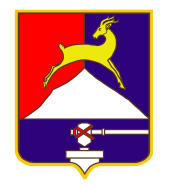 СОБРАНИЕ  ДЕПУТАТОВУСТЬ-КАТАВСКОГО ГОРОДСКОГО ОКРУГАЧЕЛЯБИНСКОЙ ОБЛАСТИ   ул. Ленина, 47 А,                                                                                     Тел/факс: (35167) 2-54-34   г. Усть-Катав Челябинской обл., 456040                        E-mail: deputat-u-katav@yandex.ru	                                                                         администрации  Усть-Катавского                                                     городского округа                                                   С.В. Харитонову     В соответствии с Федеральным законом от 25 декабря 2008 года № 273-ФЗ «О противодействии коррупции», Законом Челябинской области
от 29 января 2009 г. N 353-ЗО "О противодействии коррупции в Челябинской области", направляю  для  размещения на официальном сайте администрации Усть-Катавского городского округа сведения лица, замещающего муниципальную должность  - Председателя Собрания депутатов Усть-Катавского городского округа Дружинина Анатолия Ивановича.Приложение на 1 листе.Электронный вид документа находится на диске «Z» → «Харитонов С.В.»  → «Сайт Собрание».        Председатель  Собрания депутатов                                        А.И. ДружининИсп. Мамешина С.Ю.	Сведения о доходах, расходах, об имуществе и обязательствах имущественного характера лица, замещающего муниципальную должность в Собрании депутатов Усть-Катавского городского округа Челябинской области и членов его семьи за отчетный период с 1 января 2018г. по 31 декабря 2018г.  От 22.04.2019 г.   №  121 -ГС                               Управляющему деламиФ.И.О. лица, чьи сведения размещаютсяДолжностьОбъекты недвижимости, находящиеся в собственностиОбъекты недвижимости, находящиеся в собственностиОбъекты недвижимости, находящиеся в собственностиОбъекты недвижимости, находящиеся в собственностиОбъекты недвижимости, находящиеся в  пользованииОбъекты недвижимости, находящиеся в  пользованииОбъекты недвижимости, находящиеся в  пользованииОбъекты недвижимости, находящиеся в  пользованииТранспортные средства(вид, марка)Транспортные средства(вид, марка)Декларированный годовой доход заотчетный период (руб.)Декларированный годовой доход заотчетный период (руб.)Сведения об источниках получения средств, за счет которых совершена сделка (вид приобр. им-ва, источники)Сведения об источниках получения средств, за счет которых совершена сделка (вид приобр. им-ва, источники)Ф.И.О. лица, чьи сведения размещаютсяДолжностьВид объектаВид собственности  Пло-    щадь (кв.м.)Страна располо-женияВид объектаПлощадь (кв.м)Площадь (кв.м)Страна располо-женияДекларированный годовой доход заотчетный период (руб.)Декларированный годовой доход заотчетный период (руб.)Сведения об источниках получения средств, за счет которых совершена сделка (вид приобр. им-ва, источники)Сведения об источниках получения средств, за счет которых совершена сделка (вид приобр. им-ва, источники)Дружинин А.И.Председатель Собрания депутатов Усть-Катавского городского округаквартираиндивидуальная49,4РФквартира104,7РФРФНе имеется 2 155 961,032 155 961,03Дружинин А.И.Председатель Собрания депутатов Усть-Катавского городского округагаражный боксиндивид.16,8РФквартира104,7РФРФНе имеется 2 155 961,032 155 961,03супругаквартира индивид.58,5РФквартира 104,7     РФ     РФНе имеется    555 458,43    555 458,43